INSCRIÇÃO EM DISCIPLINATURMAS: 2020Inscrição disciplina dia 5 de abrilMatrícula:    Aluno(a):  INSCRIÇÃO EM DISCIPLINAS 3º PERÍODO(Abril a Junho de 2023)Niterói (RJ), ___ de Abril de 2023.______________________________________________Assinatura do mestrando (a)____________________________________________Assinatura do Orientador (a)_________________________________________________Secretaria/coordenaçãoProfissional Enfermagem Assistencial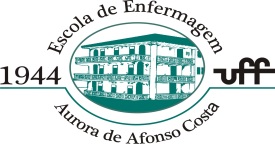                                            Universidade Federal Fluminense                                  Escola de Enfermagem Aurora de Afonso Costa                       Programa Mestrado Profissional Enfermagem Assistencial 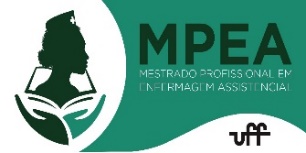 XDISCIPLINA OBRIGATÓRIADIA DA SEMANAPROFESSORCME 10236Seminários de Práticas e Pesquisa em Enfermagem II (3 créditos/45hs)(eletiva)Início: 20/04/2023Quintas - feiras10:00 às 12:00(Horário de Brasília)Presencial: RJ - 15 a 19 de maio; MG - 22 a 26 de maio; Acre - 12 a 16 de junho.CoordenaçãoPaula FloresCME10266Dissertação de Mestrado III(4 créditos/60hs)(eletiva)A combinar com Orientador(a)OrientadorCME 10237Estágio Docência(2 créditos/30hs)(eletiva)Início: 13/04Quintas - feiras14:00h(Horário a combinar)CoordenaçãoEliane BrandãoXDISCIPLINA OPTATIVADIA DA SEMANAPROFESSORCME 10238Bioestatística (2 créditos/30hs)(optativa)Início: Maio (Data a confirmar). Remoto quintas-feiras 16:00-18:00hCoordenaçãoJuliana TinocoCME 10228Tópicos de Atualização Programada - Design Thinking para Inovação na Saúde". (2 créditos/30hs)(optativa)Realizada em MarçoCoordenaçãoEny DóreaCME 10228Tópicos de atualização programada - Construção do projeto de pesquisa com foco no mestrado profissional (2 créditos/30hs)(optativa)Realizada em FevereiroCoordenaçãoPaula FloresCME 10228Tópicos de atualização programada -  Ética em Pesquisa(2 créditos/30hs)(optativa)21-25 de agosto. Horário: 13-17h. Remoto. (Somente aluno do MPEA)CoordenaçãoAna Luiza DornellesCME10269 Estudos Avançados em Processo de Enfermagem(2 créditos/30hs)(optativa)Início: 8 de maio e término 3 de julho.Remoto às segundas-feiras 14:00-16/;00hCoordenaçãoRosimere Sant’AnnaCME10240 Processo de Enfermagem e Sistemas de Linguagem Padronizada (2 créditos/30hs)(optativa)Início: 24 de abril. Remoto às segundas-feiras (a combinar).CoordenaçãoRosimere Sant’Anna